ГОСТ Р 54407-2011 Обувь ортопедическая. Общие технические условия
ГОСТ Р 54407-2011     
     
НАЦИОНАЛЬНЫЙ СТАНДАРТ РОССИЙСКОЙ ФЕДЕРАЦИИОБУВЬ ОРТОПЕДИЧЕСКАЯ Общие технические условияOrthopedic shoe. General technical specifications

ОКС 11.180.10
61.060
ОКП 882180
882280
882380
882480
882580
882680
882780Дата введения 2013-01-01     
     
Предисловие
Цели и принципы стандартизации в Российской Федерации установлены Федеральным законом от 27 декабря 2002 г. N 184-ФЗ "О техническом регулировании"

Сведения о стандарте
1 РАЗРАБОТАН ФГУ "Санкт-Петербургский научно-практический центр медико-социальной экспертизы, протезирования и реабилитации инвалидов им.Г.А.Альбрехта Федерального медико-биологического агентства" (ФГУ "СПб НЦЭПР им.Г.А.Альбрехта ФМБА России")
2 ВНЕСЕН Техническим комитетом по стандартизации ТК 381 "Технические средства для инвалидов"
3 УТВЕРЖДЕН И ВВЕДЕН В ДЕЙСТВИЕ Приказом Федерального агентства по техническому регулированию и метрологии от 16 сентября 2011 г. N 317-ст
4 ВВЕДЕН ВПЕРВЫЕ


Правила применения настоящего стандарта установлены в ГОСТ Р 1.0-2012 (раздел 8). Информация об изменениях к настоящему стандарту публикуется в ежегодном (по состоянию на 1 января текущего года) информационном указателе "Национальные стандарты", а официальный текст изменений и поправок - в ежемесячном информационном указателе "Национальные стандарты". В случае пересмотра (замены) или отмены настоящего стандарта соответствующее уведомление будет опубликовано в ближайшем выпуске ежемесячного информационного указателя "Национальные стандарты". Соответствующая информация, уведомление и тексты размещаются также в информационной системе общего пользования - на официальном сайте Федерального агентства по техническому регулированию и метрологии в сети Интернет (gost.ru)

     1 Область применения
Настоящий стандарт распространяется на ортопедическую обувь (далее - обувь) с верхом из кожи, текстиля и комбинированную, предназначенную для взрослых и детей, имеющих медицинские показания к ее использованию.

Стандарт не распространяется на профилактическую обувь.

2 Нормативные ссылки
В настоящем стандарте использованы нормативные ссылки на следующие стандарты:

ГОСТ Р 53800-2010 Колодки обувные ортопедические. Общие технические условия

ГОСТ Р 54592-2011 Обувь. Методы определения линейных размеров

ГОСТ 288-72 Войлок технический тонкошерстный и детали из него для машиностроения. Технические условия

ГОСТ 939-88 Кожа для верха обуви. Технические условия

ГОСТ 940-81 Кожа для подкладки обуви. Технические условия

ГОСТ 1050-88 Прокат сортовой, калиброванный, со специальной отделкой поверхности из углеродистой качественной конструкционной стали. Общие технические условия

ГОСТ 1562-69 Сыромять. Технические условия

ГОСТ 1838-91 Кожа из спилка. Общие технические условия

ГОСТ 1903-78 Кожа для низа обуви. Воротки и полы. Технические условия

ГОСТ 3717-84 Замша. Технические условия

ГОСТ 3927-88 Колодки обувные. Общие технические условия

ГОСТ 4661-76 Овчина меховая выделанная. Технические условия

ГОСТ 5632-72 Стали высоколегированные и сплавы коррозионно-стойкие, жаростойкие и жаропрочные. Марки

ГОСТ 6309-93 Нитки швейные хлопчатобумажные и синтетические. Технические условия

ГОСТ 7065-81 Нитроискожа-Т обувная. Технические условия

ГОСТ 7175-75 Войлок технический для музыкальных клавишных инструментов. Технические условия

ГОСТ 7296-81 Обувь. Маркировка, упаковка, транспортирование и хранение

ГОСТ 9134-78 Обувь. Методы определения прочности крепления деталей низа

ГОСТ 9135-2004 Обувь. Метод определения общей и остаточной деформации подноска и задника

ГОСТ 9136-72 Обувь. Метод определения прочности крепления каблука и набойки

ГОСТ 9182-75 Кожа для рантов. Технические условия

ГОСТ 9289-78 Обувь. Правила приемки

ГОСТ 9290-76 Обувь. Метод определения прочности ниточных швов соединения деталей верха

ГОСТ 9292-82 Обувь. Метод определения прочности крепления подошв в обуви химических методов крепления

ГОСТ 9542-89 Картон обувной и детали обуви из него. Общие технические условия

ГОСТ 9705-78 Кожа лаковая обувная. Технические условия

ГОСТ 9718-88 Обувь. Метод определения гибкости

ГОСТ 10124-76 Пластины и детали резиновые непористые для низа обуви. Технические условия

ГОСТ 11373-88 Обувь. Размеры

ГОСТ 12632-79 Пластины и детали резиновые пористые для низа обуви. Общие технические условия

ГОСТ 14226-80 Обувь. Нормы гибкости

ГОСТ 14959-79 Прокат из рессорно-пружинной углеродистой и легированной стали. Технические условия

ГОСТ 14961-91 Нитки льняные и льняные с химическими волокнами. Технические условия

ГОСТ 19196-93 Ткани обувные. Общие технические условия

ГОСТ 21463-87 Обувь. Нормы прочности

ГОСТ 21631-76 Листы из алюминия и алюминиевых сплавов. Технические условия

ГОСТ 23251-83 Обувь. Термины и определения

ГОСТ 28000-2004 Ткани одежные чистошерстяные, шерстяные и полушерстяные. Общие технические условия

ГОСТ 28367-94 Мех искусственный трикотажный. Общие технические условия

ГОСТ 28735-2005 Обувь. Метод определения массы

ГОСТ 28755-90 Мех искусственный тканепрошивной. Общие технические условия

ГОСТ 29277-92 Кожа для низа обуви. Технические условия

ГОСТ 29298-2005 Ткани хлопчатобумажные и смешанные бытовые. Общие технические условия

ГОСТ 30226-93 Нитки обувные хлопчатобумажные и синтетические. Технические условия

Примечание - При пользовании настоящим стандартом целесообразно проверить действие ссылочных стандартов в информационной системе общего пользования - на официальном сайте Федерального агентства по техническому регулированию и метрологии в сети Интернет или по ежегодно издаваемому информационному указателю "Национальные стандарты", который опубликован по состоянию на 1 января текущего года, и по соответствующим ежемесячно издаваемым информационным указателям, опубликованным в текущем году. Если ссылочный стандарт заменен (изменен), то при пользовании настоящим стандартом следует руководствоваться заменяющим (измененным) стандартом. Если ссылочный стандарт отменен без замены, то положение, в котором дана ссылка на него, применяется в части, не затрагивающей эту ссылку.

3 Термины и определения
В настоящем стандарте применены термины по ГОСТ 23251, а также следующие термины с соответствующими определениями:
3.1 сложная ортопедическая обувь: Обувь, предназначенная для людей с выраженными нарушениями статодинамической функции.
3.2 малосложная ортопедическая обувь: Обувь, предназначенная для людей с умеренно выраженными нарушениями статодинамической функции.
3.3 ортопедическая обувь с индивидуальными параметрами изготовления: Обувь, в конструкции которой учтены анатомо-функциональные особенности конкретного человека, изготовленная по медицинскому заказу.
3.4 ортопедическая обувь на подбор: Обувь, в конструкции которой учтены среднетипичные характеристики и параметры стоп однородной по диагнозу группы людей.
3.5 специальные детали: Детали обуви, служащие для восстановления или компенсации статодинамической функции, а также для укрепления верха обуви при использовании протезно-ортопедических изделий.

4 Классификация4.1 Обувь по половозрастным группам, виду, назначению и конструкции должна соответствовать требованиям ГОСТ 23251.

Примечание - К детской половозрастной группе относится обувь, предназначенная для детей до 18 лет. Типология стоп детей приведена в таблице А.1 приложения А.

4.2 Обувь по функциональному (медицинскому) назначению дифференцируют на ортопедическую:

- при продольном плоскостопии;

- распластанности переднего отдела стопы;

- сочетанной форме плоскостопия;

- вальгусной, плосковальгусной стопе; 

- варусной, половарусной стопе;

- полой стопе;

- эквинусной стопе;

- пяточной стопе;

- косолапости;

- деформации и сгибательной контрактуре пальцев стопы;

- укорочении нижней конечности;

- отвисающей стопе;

- паралитической стопе;

- диабетической стопе;

- лимфостазе;

- акромегалии;

- при разной длине стоп (следа);

- культях стоп;

- для бездвуруких;

- заболеваниях стоп;

- на протезы;

- на ортопедические аппараты.
4.3 Обувь в зависимости от степени выраженности нарушения статодинамической функции подразделяют:

- на сложную ортопедическую;

- малосложную ортопедическую.
4.4 Обувь по способу изготовления подразделяют:

- на ортопедическую обувь с индивидуальными параметрами изготовления;

- ортопедическую обувь на подбор.

5 Основные параметры и размеры5.1 Линейные размеры обуви и ее деталей - в соответствии с таблицами Б.1 и Б.2 приложения Б.
5.2 Обувь по размерам и полнотам должна соответствовать ГОСТ 11373, ГОСТ 3927.
5.3 Обувь следует изготавливать на низком и среднем каблуках. 
5.3.1 Высота каблука в детской обуви должна быть:

- 5 мм - для детей ясельного возраста;

- не более 10 мм - для малодетской и дошкольной групп;

- не более 20 мм - для школьников-мальчиков, школьников-девочек и мальчиковой группы;

- не более 30 мм - для девичьей группы.
5.4 Не допускается изготавливать обувь для детей ясельного возраста, малодетскую и дошкольную с открытой пяточной частью.

6 Технические требования6.1 Обувь должна соответствовать требованиям настоящего стандарта, типового технологического процесса и образцам-эталонам, утвержденным медико-технической комиссией предприятия-изготовителя (заказчика или сторонней организации).
6.2 Характеристики
6.2.1 Обувь следует изготавливать по обувным ортопедическим колодкам по ГОСТ Р 53800, обувным колодкам по ГОСТ 3927 или по колодкам, полученным на основе слепка стопы.
6.2.2 Обувь по методам крепления должна соответствовать ГОСТ 23251. Не допускается изготавливать зимнюю обувь строчечно-клеевым методом крепления.
6.2.3 Индивидуальная ортопедическая обувь в соответствии с требованиями медицинского заказа может быть асимметричной в паре или выполнена в одной полупаре.
6.2.4 Обувь в соответствии с ее функциональным назначением должна включать одну или несколько специальных ортопедических деталей (жесткие, мягкие, металлические, межстелечный слой, каблук и/или подошву особой формы, искусственный носок, искусственный передний отдел, искусственную стопу).

Допускается изготавливать обувь на протезы, аппараты, при лимфостазе, акромегалии без специальных деталей - с заготовкой верха, конструкция которой учитывает анатомо-функциональные особенности пользователей данной категории.
6.2.5 Сложная ортопедическая обувь должна иметь не менее двух специальных ортопедических деталей или межстелечный слой в виде коска или пробки высотой 30 мм и более.

Сложная ортопедическая обувь должна быть только с индивидуальными параметрами изготовления.
6.2.6 Прочность крепления деталей обуви для взрослых должна соответствовать требованиям ГОСТ 21463, а для детской обуви - по [1].
6.2.7 Гибкость обуви для взрослых должна соответствовать требованиям ГОСТ 14226, для детской обуви - по [1].

Допускается увеличение норм гибкости на 1 Н/см.

Гибкость обуви, имеющей специальные ортопедические детали (жесткие, металлические, межстелечные слои, подошву особой формы, искусственный передний отдел или стопу), не регламентируется.
6.2.8 Деформация задника и подноска в обуви для взрослых должна соответствовать требованиям ГОСТ 21463, для детской обуви - по [1].

Деформация специальных жестких ортопедических деталей не регламентируется.
6.2.9 Масса полупары обуви на подбор в исходном размере должна соответствовать массе образца-эталона, увеличенной на коэффициент 1,10.

Масса образца-эталона детской ортопедической обуви на подбор должна соответствовать [1]. 

Масса ортопедической обуви с индивидуальными параметрами изготовления не регламентируется.
6.2.10 Обувь следует оценивать попарно путем наружного осмотра по худшей полупаре.
6.2.11 В готовой обуви не допускаются:

- отдушистость, воротистость, сильно выраженная жилистость, стяжка лицевой поверхности на носках и союзках, кроме деталей из эластичных кож;

- роговины и кнутовины на носках и союзках;

- механические повреждения;

- отставание верха и подкладки от задника;

- местная неприклейка подошв;

- плохое формование пяточной и носочной частей обуви;

- деформация верха;

- складки внутри обуви;

- расщелины между деталями низа;

- осыпание красителя;

- бугры, вмятины, складки.
6.2.12 В готовой обуви допускаются пороки, не превышающие значений, указанных в таблице 1.


Таблица 16.3 Требования к материалам

Перечень материалов, применяемых при изготовлении обуви, - в соответствии с таблицей В.1 приложения В.
6.4 Требования надежности
6.4.1 Срок службы обуви должен соответствовать срокам пользования, указанным в [2].
6.4.2 Обувь должна быть ремонтопригодной в течение срока службы. Специальные детали ортопедической обуви ремонту не подлежат.
6.5 Маркировка и упаковка
6.5.1 Маркировка и упаковка ортопедической обуви на подбор - по ГОСТ 7296.
6.5.2 Маркировка ортопедической обуви с индивидуальными параметрами изготовления - в соответствии с требованиями, приведенными в таблице 2.


Таблица 26.5.3 Упаковка ортопедической обуви с индивидуальными параметрами изготовления - в соответствии с порядком, установленным изготовителем.

7 Требования безопасности7.1 Обувь по конструкции должна соответствовать своему функциональному назначению.
7.2 Обувь должна быть изготовлена из материалов, безопасных для здоровья пользователя.
7.3 Обувь должна быть плотно закреплена на ноге с помощью шнурков, пряжек, резинок, застежек "молний" или текстильных.
7.4 Детская ортопедическая обувь по биологической и механической безопасности должна соответствовать требованиям [1].

8 Правила приемки8.1 Для проверки обуви на соответствие требованиям настоящего стандарта устанавливают приемо-сдаточные и периодические испытания.
8.2 Объем и последовательность контроля и испытаний, которым подвергается обувь при приемо-сдаточных и периодических испытаниях, устанавливают в нормативных документах на конкретные изделия.

9 Методы контроля9.1 Определение линейных размеров - по ГОСТ Р 54592.
9.2 Определение прочности швов заготовки - по ГОСТ 9290.
9.3 Определение общей и остаточной деформации подноска и задника - по ГОСТ 9135.
9.4 Определение прочности крепления каблука - по ГОСТ 9136.
9.5 Определение прочности крепления деталей низа - по ГОСТ 9134 и ГОСТ 9292.
9.6 Определение гибкости - по ГОСТ 9718.
9.7 Определение массы - по ГОСТ 28735.

10 Транспортирование и хранение
Транспортирование и хранение - по ГОСТ 7296.

11 Гарантии изготовителя11.1 Изготовитель гарантирует соответствие обуви требованиям настоящего стандарта при соблюдении условий эксплуатации, транспортирования и хранения.
11.2 Гарантийный срок носки обуви устанавливается со дня выдачи обуви потребителю или с начала сезона:

- 40 дней - для обуви на кожаной подошве;

- 50 дней - для обуви на кожаной подошве с накладкой;

- 60 дней - для обуви на подошве из кожеподобной резины;

- 70 дней - для обуви на подошве из пористой резины, полиэфируретана, термоэластопласта;

- 45 дней - на детскую обувь.

Начало сезона определяется в соответствии с [3].
11.3 В течение гарантийного срока изготовитель принимает претензии по качеству обуви и производит ремонт или безвозмездную замену обуви, преждевременно вышедшей из строя не по вине потребителя.

Приложение А (справочное). Распределение детей и подростков на половозрастные группы и соответствующие им примерные размеры обувиПриложение А
(справочное)

Таблица А.1Приложение Б (обязательное). Линейные размеры обуви и ее деталейПриложение Б
(обязательное)

Таблица Б.1 - Параметры ортопедической обуви, изготавливаемой на подбор, в исходных размерах

Таблица Б.2 - Расчет параметров ортопедической обуви с индивидуальными параметрами изготовленияПриложение В (справочное). Перечень материалов, применяемых для изготовления ортопедической обувиПриложение В
(справочное)

Таблица В.1БиблиографияНаименование порокаНаличие и значение допустимых пороков в одной полупареСлабо выраженные или хорошо заделанные пороки кожтовараНа внутренней стороне всех деталей, кроме союзок и носковУмеренно выраженная отдушистость в обуви из эластичных кожНа внутренней стороне голенищНезначительная неровная окраска на деталях при одном цветеНа деталях подкладкиСледы очищенных пятенВ деталях кожподкладки площадью до 1,5 смСваливание строчек с края деталей, совпадение двух параллельных строчек или пропуск стежков с повторным креплением, мм, не более3,0Отклонение от симметрии блочек, крючков, накладных украшений, мм, не более3,0Разная длина деталей в паре (если не оговорено в бланке заказа), мм, не более:- носков, союзок, задинок3,0- подносков5,0- крыльев задников10,0- подошв2,0- каблуков2,0- рантов2,0Разная высота деталей (если не оговорено в бланке заказа) в обуви, мм, не более:- голенищ7,0- берцев3,0- задинок3,0- задников2,0Разная ширина деталей в обуви (если не оговорено в бланке заказа), мм, не более:- берцев3,0- задних наружных ремней2,0- подошв, каблуков, рантов2,0- вырезов в носочной части1,0Перекос носков, союзок, задних наружных ремней или швов берцев задинок, мм, не более3,0Перекос задников и подносков, мм, не более5,0Взъерошивание затяжной кромки выше грани следа или бортика формованной подошвы, мм, не более0,5Выхваты по урезу подошвы и боковой поверхности каблука, мм, не болееГлубиной 0,5 мм, длиной 60,0 ммРазная приподнятость носочной части в паре (если не оговорено в бланке-заказа), мм, не более2,0Содержание маркировкиМесто нанесения маркировкиТоварный знак или наименование предприятия-
изготовителяВ геленочной части вкладной стельки (полустельки) или на подпяточнике, или на кожаной подкладке верхней части берец, или на клапане под молниюНомер заказаНа ярлыке или на кожаной подкладке под берцы в верхней части, или на клапане под молниюКлеймо ОТКНа штаферке или на кожаной подкладке под берцы в верхней части, или на клапане под молниюПол и возраст детейПоловозрастные группы обувиРазмеры обуви (длина стопы в миллиметрах)Девочки и мальчики от 1 года до 3 летДля ясельного возраста105-140Девочки и мальчики от 3 до 5 летМалодетская145-165Девочки и мальчики от 5 до 7 летДошкольная170-200Девочки от 7 до 13 летДля школьников-девочек205-240Девочки от 13 до 18 летДевичья225-260Мальчики от 7 до 13 летДля школьников-мальчиков205-240Мальчики от 13 до 18 летМальчиковая245-280Половоз-
растная группа обувиРазмер обувиВысота обуви, мм, не менееВысота обуви, мм, не менееВысота обуви, мм, не менееВысота обуви, мм, не менееВысота обуви, мм, не менееВысота задников, ммВысота задников, ммСапогСапо-
жекПолу-
сапо-
жекБоти-
нокПолу-
боти-
нок, туфельСапо-
жек, полу-
сапо-
жекБоти-
нок, полу-
боти-
нок, туфельДля ясельного возраста130-110-80413628Малодетская155-126-106454032Дошкольная185-150-118494436Для школьников-
девочек225-180145139595042Для школьников-
мальчиков230-184150114605042Девичья235-190160143615244Мальчиковая265-210179124655648Женская240345110180156614444Мужская270410215180126654848Примечания

1 Высота обуви и задников во всех полнотах не должна меняться. Допускается изменять высоту ботинок по назначению врача.

2 Высоту обуви в готовом виде измеряют от середины верхнего края берцев (голенищ) до грани следа:

- сапог и сапожек - по внешней стороне голенища;

- полусапожек и ботинок - по внутренней стороне голенища или берца;

- полуботинок, сандалет, туфель - по заднему шву.

3 Разница в высоте обуви смежных размеров должна быть:

- 4 мм - для сапог и сапожек;

- 3 мм - для полусапожек;

- 2 мм - для ботинок;

- 1 мм - для полуботинок и туфель.

4 Разница в высоте задников двух смежных размеров обуви должна быть 2 мм.

5 Высота обуви с межстелечным слоем должна быть увеличена на толщину межстелечного слоя.Примечания

1 Высота обуви и задников во всех полнотах не должна меняться. Допускается изменять высоту ботинок по назначению врача.

2 Высоту обуви в готовом виде измеряют от середины верхнего края берцев (голенищ) до грани следа:

- сапог и сапожек - по внешней стороне голенища;

- полусапожек и ботинок - по внутренней стороне голенища или берца;

- полуботинок, сандалет, туфель - по заднему шву.

3 Разница в высоте обуви смежных размеров должна быть:

- 4 мм - для сапог и сапожек;

- 3 мм - для полусапожек;

- 2 мм - для ботинок;

- 1 мм - для полуботинок и туфель.

4 Разница в высоте задников двух смежных размеров обуви должна быть 2 мм.

5 Высота обуви с межстелечным слоем должна быть увеличена на толщину межстелечного слоя.Примечания

1 Высота обуви и задников во всех полнотах не должна меняться. Допускается изменять высоту ботинок по назначению врача.

2 Высоту обуви в готовом виде измеряют от середины верхнего края берцев (голенищ) до грани следа:

- сапог и сапожек - по внешней стороне голенища;

- полусапожек и ботинок - по внутренней стороне голенища или берца;

- полуботинок, сандалет, туфель - по заднему шву.

3 Разница в высоте обуви смежных размеров должна быть:

- 4 мм - для сапог и сапожек;

- 3 мм - для полусапожек;

- 2 мм - для ботинок;

- 1 мм - для полуботинок и туфель.

4 Разница в высоте задников двух смежных размеров обуви должна быть 2 мм.

5 Высота обуви с межстелечным слоем должна быть увеличена на толщину межстелечного слоя.Примечания

1 Высота обуви и задников во всех полнотах не должна меняться. Допускается изменять высоту ботинок по назначению врача.

2 Высоту обуви в готовом виде измеряют от середины верхнего края берцев (голенищ) до грани следа:

- сапог и сапожек - по внешней стороне голенища;

- полусапожек и ботинок - по внутренней стороне голенища или берца;

- полуботинок, сандалет, туфель - по заднему шву.

3 Разница в высоте обуви смежных размеров должна быть:

- 4 мм - для сапог и сапожек;

- 3 мм - для полусапожек;

- 2 мм - для ботинок;

- 1 мм - для полуботинок и туфель.

4 Разница в высоте задников двух смежных размеров обуви должна быть 2 мм.

5 Высота обуви с межстелечным слоем должна быть увеличена на толщину межстелечного слоя.Примечания

1 Высота обуви и задников во всех полнотах не должна меняться. Допускается изменять высоту ботинок по назначению врача.

2 Высоту обуви в готовом виде измеряют от середины верхнего края берцев (голенищ) до грани следа:

- сапог и сапожек - по внешней стороне голенища;

- полусапожек и ботинок - по внутренней стороне голенища или берца;

- полуботинок, сандалет, туфель - по заднему шву.

3 Разница в высоте обуви смежных размеров должна быть:

- 4 мм - для сапог и сапожек;

- 3 мм - для полусапожек;

- 2 мм - для ботинок;

- 1 мм - для полуботинок и туфель.

4 Разница в высоте задников двух смежных размеров обуви должна быть 2 мм.

5 Высота обуви с межстелечным слоем должна быть увеличена на толщину межстелечного слоя.Примечания

1 Высота обуви и задников во всех полнотах не должна меняться. Допускается изменять высоту ботинок по назначению врача.

2 Высоту обуви в готовом виде измеряют от середины верхнего края берцев (голенищ) до грани следа:

- сапог и сапожек - по внешней стороне голенища;

- полусапожек и ботинок - по внутренней стороне голенища или берца;

- полуботинок, сандалет, туфель - по заднему шву.

3 Разница в высоте обуви смежных размеров должна быть:

- 4 мм - для сапог и сапожек;

- 3 мм - для полусапожек;

- 2 мм - для ботинок;

- 1 мм - для полуботинок и туфель.

4 Разница в высоте задников двух смежных размеров обуви должна быть 2 мм.

5 Высота обуви с межстелечным слоем должна быть увеличена на толщину межстелечного слоя.Примечания

1 Высота обуви и задников во всех полнотах не должна меняться. Допускается изменять высоту ботинок по назначению врача.

2 Высоту обуви в готовом виде измеряют от середины верхнего края берцев (голенищ) до грани следа:

- сапог и сапожек - по внешней стороне голенища;

- полусапожек и ботинок - по внутренней стороне голенища или берца;

- полуботинок, сандалет, туфель - по заднему шву.

3 Разница в высоте обуви смежных размеров должна быть:

- 4 мм - для сапог и сапожек;

- 3 мм - для полусапожек;

- 2 мм - для ботинок;

- 1 мм - для полуботинок и туфель.

4 Разница в высоте задников двух смежных размеров обуви должна быть 2 мм.

5 Высота обуви с межстелечным слоем должна быть увеличена на толщину межстелечного слоя.Примечания

1 Высота обуви и задников во всех полнотах не должна меняться. Допускается изменять высоту ботинок по назначению врача.

2 Высоту обуви в готовом виде измеряют от середины верхнего края берцев (голенищ) до грани следа:

- сапог и сапожек - по внешней стороне голенища;

- полусапожек и ботинок - по внутренней стороне голенища или берца;

- полуботинок, сандалет, туфель - по заднему шву.

3 Разница в высоте обуви смежных размеров должна быть:

- 4 мм - для сапог и сапожек;

- 3 мм - для полусапожек;

- 2 мм - для ботинок;

- 1 мм - для полуботинок и туфель.

4 Разница в высоте задников двух смежных размеров обуви должна быть 2 мм.

5 Высота обуви с межстелечным слоем должна быть увеличена на толщину межстелечного слоя.Примечания

1 Высота обуви и задников во всех полнотах не должна меняться. Допускается изменять высоту ботинок по назначению врача.

2 Высоту обуви в готовом виде измеряют от середины верхнего края берцев (голенищ) до грани следа:

- сапог и сапожек - по внешней стороне голенища;

- полусапожек и ботинок - по внутренней стороне голенища или берца;

- полуботинок, сандалет, туфель - по заднему шву.

3 Разница в высоте обуви смежных размеров должна быть:

- 4 мм - для сапог и сапожек;

- 3 мм - для полусапожек;

- 2 мм - для ботинок;

- 1 мм - для полуботинок и туфель.

4 Разница в высоте задников двух смежных размеров обуви должна быть 2 мм.

5 Высота обуви с межстелечным слоем должна быть увеличена на толщину межстелечного слоя.Половозрастная группа обувиВысота обуви, мм, не менееВысота обуви, мм, не менееВысота задников, ммБотинокПолуботинок, туфель, сандалетВсех видов обувиДля ясельного возраста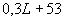 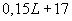 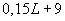 Малодетская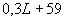 Дошкольная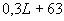 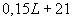 Для школьников-девочек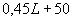 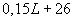 Для школьников-мальчиков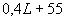 Девичья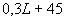 МальчиковаяЖенская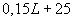 МужскаяПримечание -  - длина стопы, мм.Примечание -  - длина стопы, мм.Примечание -  - длина стопы, мм.Примечание -  - длина стопы, мм.Наименование деталей обувиНаименование материалов и обозначение нормативных и технических документовНаружные детали верхаГоленища, переда, союзки, носки, задние наружные ремни, чересподъемные ремни, прошвы, берцы, задники, подблочники, закрепки, язычки, клапаны под молнию, обтяжки каблуков, основных стелек, межстелечных слоев, шинКожа для верха обуви по ГОСТ 939, ГОСТ 3717, ГОСТ 1838, ГОСТ 9705, кожи эластичные, куски кожевенные - по техническим документам.

Драп обувной и сукно по ГОСТ 28000, ткань обувная, дублированные и триплированные обувные материалы, войлок, фетр - по техническим документамВнутренние детали верхаПодкладка, вкладная стелька, верхняя стелька, полустелька, подпяточник, задние внутренние ремни, подкрючечники, подблочники, штаферкиКожа для подкладки обуви по ГОСТ 940, ГОСТ 1838, ткани для подкладки обуви по ГОСТ 19196, ГОСТ 28000, ГОСТ 29298 и по техническим документам, полотно трикотажное - по техническим документам.

Натуральный мех по ГОСТ 4661, искусственный мех по ГОСТ 28755, ГОСТ 28367 и по техническим документам. Дублированные материалы - по техническим документамПромежуточные детали верхаМежподкладкаТкани для межподкладки по ГОСТ 19196, ГОСТ 29298, хлопчатобумажная ткань для межподкладки с термоклеевым покрытием - по техническим документам.Боковинка, межподблочникТкани хлопчатобумажные по ГОСТ 19196.ПодносокКожа по ГОСТ 29277, ГОСТ 1903, нитроискожа-Т обувная по ГОСТ 7065, эластичные и термопластические материалы для подноска - по техническим документам.ЗадникКожа по ГОСТ 29277, ГОСТ 1903, картон по ГОСТ 9542, нитроискожа-Т обувная по ГОСТ 7065, термопластический материал для задника - по техническим документам.Смягчающая прокладкаПенополиуретан, войлок, ватин, нетканые материалы, вспененный латекс - по техническим документамНаружные детали низаПодошваКожа для низа обуви по ГОСТ 29277, ГОСТ 1903, пластины резиновые пористые по ГОСТ 12632, пластины резиновые пористые облегченные, пластины из непористой кожеподобной резины, войлок и фетр подошвенный, полимерные композиции для жидкого формования низа обуви (для обуви литьевого и строчечно-литьевого методов крепления) - по техническим документам. Подошвы формованные - по техническим документам.

Примечание - Для сложной ортопедической обуви применение вышеуказанных формованных подошв - только по назначению врача.
РантКожа по ГОСТ 9182, ГОСТ 1903, пластины резиновые для декоративного ранта, материалы отделочные поливинилхлоридные - по техническим документам.НакладкаПластины профилактические износостойкие по ГОСТ 10124, ГОСТ 12632 и техническим документам.КаблукКожа по ГОСТ 29277, резины каблучные по ГОСТ 12632, синтетические материалы, дерево, пробка, каблук формованный резиновый или пластмассовый - по техническим документам.Набойка
Резина по ГОСТ 12632, ГОСТ 10124, по техническим документам. Металл, пластмасса и синтетические материалы - по техническим документамВнутренние детали низаОсновная стелькаКожа для низа обуви по ГОСТ 29277, ГОСТ 1903, спилок жестких кож по техническим документам, картон обувной стелечный по ГОСТ 9542, стелечные искусственные материалы - по техническим документам.Втачная стелька для обуви литьевого и строчечно-литьевого метода крепленияЭластоискожа НТ - по техническим документамПромежуточные детали низаГеленокКожи для низа обуви по ГОСТ 29277, картон обувной по ГОСТ 9542 и технической документации, геленок металлический штампованный - по техническим документам.ПодложкаКожи для низа обуви по ГОСТ 29277, ГОСТ 1903, шпальт кож для низа обуви, пористой резины.ПростилкаПростилочный картон ПР по ГОСТ 9542, отходы кож, меха, картона, текстильные материалыСпециальные детали ортопедической обувиМежстелечный слойПласты коры пробкового дуба, плиты прессованные из пробковой крошки, плиты пенополиуретана "Медиорт 611", система полиуретановая "Медиорт-11", материал композиционный полиуретановый (МКП), форполимеры уретановые ФП-СУРЭЛ-М - по техническим документам, войлок по ГОСТ 7175, ГОСТ 288 и по техническим документам, кожа для низа обуви по ГОСТ 29277, ГОСТ 1903, пластины резиновые пористые по ГОСТ 12632 и по техническим документам, пенополиэтилен, пеносэвилен, пористые эластичные материалы группы ЭВА, высокоэластичный пористый каучук термопластический материал для подносков и задников по техническим документам, элементы вкладные - по техническим документам.Жесткая детальКожи для низа обуви по ГОСТ 1903, ГОСТ 29277, кожа шорно-седельная по ГОСТ 1904 (на накладной задник).Мягкая детальКожи по ГОСТ 939, ГОСТ 940, сыромять по ГОСТ 1562, юфть шорно-седельная по ГОСТ 1904.Металлическая детальСталь марки 65Г по ГОСТ 14959, сталь марки I2X18H10T по ГОСТ 5632, сталь марки 40 по ГОСТ 1050, алюминий АМг5 по ГОСТ 21631.Стелька формованная (на межстелечный слой)Кожи по ГОСТ 29277, ГОСТ 1903, ГОСТ 1838, ГОСТ 939, юфть шорно-седельная по ГОСТ 1904, кожа для подкладки обуви по ГОСТ 940ФурнитураЗакрепление обуви на стопеБлочки, крючки, заклепки, люверсы, пряжки, застежки, рамки металлические, шнурки обувные, молнии обувные, застежки текстильные ("Велкро", "Контакт"), лента эластичная башмачная - по техническим документам.Скрепление деталей верха и специальных мягких деталей

Скрепление деталей низа (подошвы, ранты) с верхом обувиНитки армированные из хлопчатобумажных или синтетических волокон по ГОСТ 6309, ГОСТ 30226и по техническим документам.

Нитки льняные по ГОСТ 14961, капроновые, полиэстер 100% вощеные - по техническим документамПримечания

1 Применяемость материалов по половозрастным группам обуви - в соответствии с разрешением органов здравоохранения Российской Федерации.

2 Допускается применять другие материалы, в том числе и импортные, при условии соответствия качества обуви требованиям настоящего стандарта.Примечания

1 Применяемость материалов по половозрастным группам обуви - в соответствии с разрешением органов здравоохранения Российской Федерации.

2 Допускается применять другие материалы, в том числе и импортные, при условии соответствия качества обуви требованиям настоящего стандарта.[1]Технический регламент, утвержденный постановлением Правительства РФ N 307 от 07.04.2009 г. "О безопасности продукции, предназначенной для детей и подростков"*________________
* На территории Российской Федерации документ не действует. Действует технический регламент Таможенного союза "О безопасности продукции, предназначенной для детей и подростков" (ТР ТС 007/2011). - Примечание изготовителя базы данных.________________
* На территории Российской Федерации документ не действует. Действует технический регламент Таможенного союза "О безопасности продукции, предназначенной для детей и подростков" (ТР ТС 007/2011). - Примечание изготовителя базы данных.[2]Приказ Минздравсоцразвития России от 07.05.2007 г. N 321 "Об утверждении сроков пользования техническими средствами реабилитации, протезами и протезно-ортопедическими изделиями до их замены"*________________
* На территории Российской Федерации документ не действует, утратил силу на основании приказа Минздравсоцразвития России от 27 декабря 2011 года N 1666н. Действует приказ Министерства труда и социальной защиты Российской Федерации от 24 мая 2013 года N 215н "Об утверждении Сроков пользования техническими средствами реабилитации, протезами и протезно-ортопедическими изделиями до их замены". - Примечание изготовителя базы данных.________________
* На территории Российской Федерации документ не действует, утратил силу на основании приказа Минздравсоцразвития России от 27 декабря 2011 года N 1666н. Действует приказ Министерства труда и социальной защиты Российской Федерации от 24 мая 2013 года N 215н "Об утверждении Сроков пользования техническими средствами реабилитации, протезами и протезно-ортопедическими изделиями до их замены". - Примечание изготовителя базы данных.[3]Закон "О защите прав потребителей" от 7 февраля 1992 г. N 2300-1